                       Implementation guidelines   Messages “E-Globalization”  Version 1.201/07/2020Message Name: 		E-GlobalizationMessage Version:		1.1Date Released: 		10/06/2020Message Type:		XMLDocument InformationCONTENT1.	Introduction	42.	Message “SADGlobImportInit”	42.1.	Technical specifications	42.2.	Message specifications	43.	Message “SADGlobImportSubSequent”	103.1.	Technical specifications	103.2.	Message specifications	104.	Message “SADGlobCorrection”	174.1.	Technical specifications	174.2.	Message specifications	175.	Message “SADGlobImportFinal”	245.1.	Technical specifications	245.2.	Message specifications	246.	Functional Validation Rules	267.	Technical Validations Rules	278.	XSD schema	279.	Example of a ‘E Globalization messages’	28IntroductionThis manual describes the message that should be used for the e-globalization. E-globalization declaration is Normal import (SAD) declarations contain the goods which are imported into the EU at a specific point in time for a specific shipment/transport. To ease the import procedure, some large declarants are allowed to submit one « globalized » declaration for all the goods they imported during a certain period.For e-globalizations this is maximum one month. This implies that the goods have already been imported/entered the EU at the time the declaration is received by Customs. Declarants must however keep a ‘log’ in which they record all transactions related to the globalized declarations. Globalized declarations are sometimes also called ‘Periodic’ declarationsNote that only specific, licensed declarants are allowed to enter globalized declarations.General guidelines2.1 ProcessThe process to send Globalisation messages will be executed in 3 steps:Initial Message (SADGlobImportInit- message) : Initiation message to mark the beginningSubsequent-declaration messages (SADGlobImportSubSequent-message) : Sub(sequent) declarations messages to allow submission of sub-declarations containing goods items data (corresponding to initiation and finalization).Final message (SADGlobImportFinal-message) : Process finalisation message to mark the closure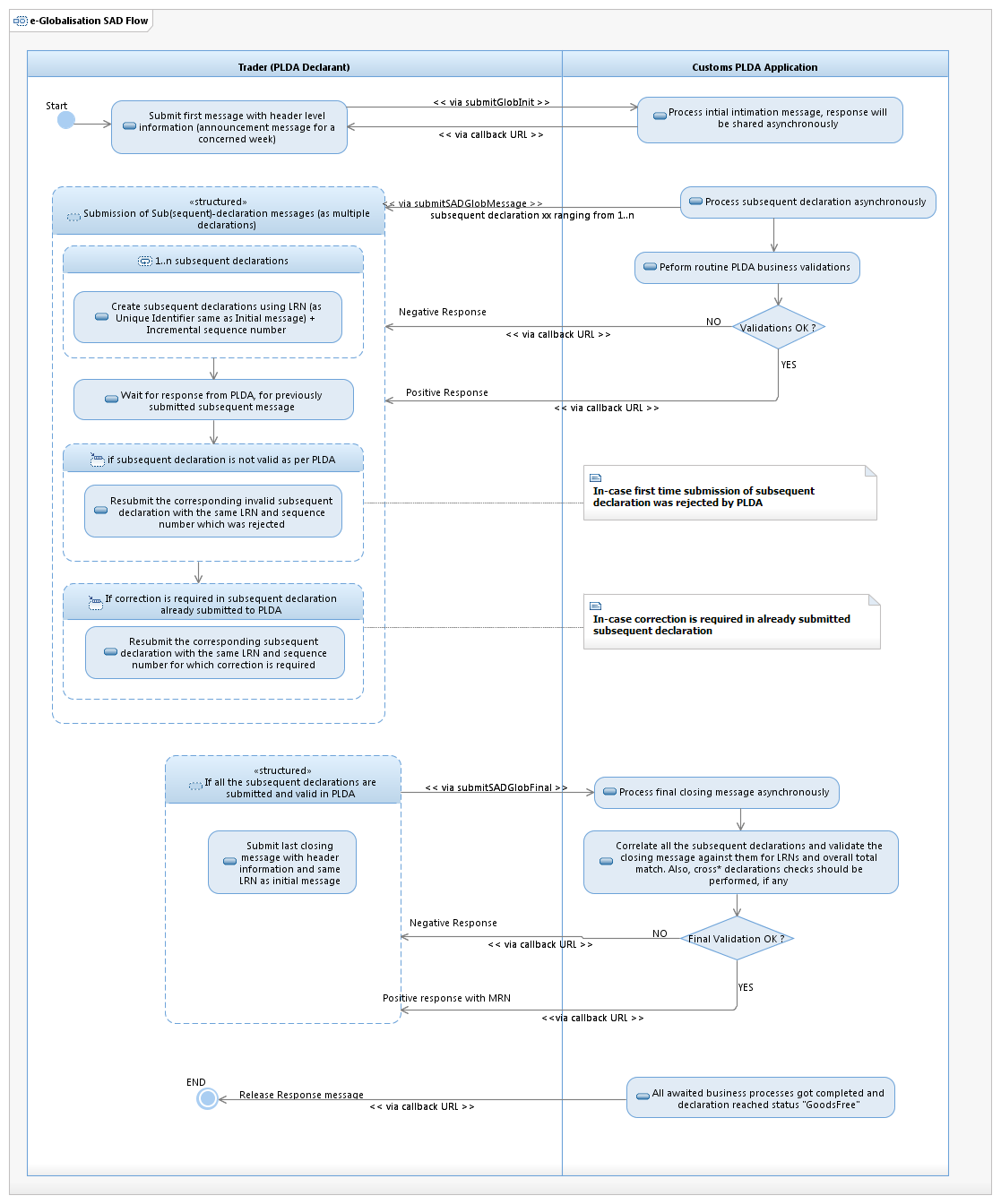 2.2 GuidelinesIn-order to link all  the messages the LRN (Local Reference Number) will be used.Subsequent messages has, beside a LRN, also have a sequence number.Subsequent-declaration message can have up to 999 articles/Goods ItemsIn case there is any business error in processing of Sub(sequent)-declaration, it will be fully rejected.The Correction message of Sub(sequent)-declaration should have LRN (Local Reference Number) and sequence number of corresponding Sub(sequent)-declaration. Also a modification indicator will be used for example “Function Code” to distinguish correction or new Sub(sequent)-declaration request.Correction messages of Sub(sequent)-declaration must refer to an original sub(Sequent)-declaration and  can only contain update or removal of articles/Goods Items, any new article/Goods Item will be shared with PLDA via another Sub(sequent)-declaration.Once a final message has been validated by the system , no Subsequent-message can be submitted for the same LRN (Local Reference Number).The response of the subsequent-message will contain the totals of the different duties of the goods specified in that message. Response of Final message will contain the sum of all taxes for the e-globalization.Message “SADGlobImportInit”  This message contains the "header" information of the e-globalization- it contains information which is valid for ALL goods item, like the declarant or office of validation.Technical specificationsThe used message format is of the type XML. Web services are the only possibility to forward the messages.Message specificationsSADGlobImportInit					 CardinalityMESSAGE SENDER 	1 x	O	FUNCTION CODE                                                                                                   1x 	R	LANGUAGE CODE	1 x	R	LOCAL REFERENCE NUMBER                                                                              1 x            RGOODS DECLARATION	1 x	R	Message “SADGlobImportSubSequent”  This message contains the "article" or "goods item" information of the e-globalization- it contains information which concerns SPECIFIC goods items, like goods code or net weight.Technical specificationsThe used message format is of the type XML. Web services are the only possibility to forward the messages.Message specificationsSADGlobImportSubSequent					                                                          CardinalityMESSAGE SENDER 	1 x	O	FUNCTION CODE                                                                                                   1x 	R	LANGUAGE CODE	1 x	R	LOCAL REFERENCE NUMBER                                                                              1 x            RSEQUENCE NUMBER                                                                                            1x             RGOODS ITEM	999 x	 R	Message “SADGlobCorrection”  This message relates to a subsequent message (same sequence number and LRN) and is used to correct the message.Technical specificationsThe used message format is of the type XML. Web services are the only possibility to forward the messages.Message specificationsSADGlobCorrection					                                                          CardinalityMESSAGE SENDER 	1 x	O	FUNCTION CODE                                                                                                   1x 	R	LANGUAGE CODE	1 x	R	LOCAL REFERENCE NUMBER                                                                              1 x            RSEQUENCE NUMBER                                                                                            1x             RREMOVEALLARTICLESGLOBDELETEGOODSITEM                                                                                                  O	SEQUENCE                                                                                               999 x            GOODS ITEM	999 x	 R	Message “SADGlobImportFinal”  This message is used to finalize and validate an e-globalization declaration.Technical specificationsThe used message format is of the type XML. Web services are the only possibility to forward the messages.Message specificationsSADGlobImportFinal					 CardinalityMESSAGE SENDER 	1 x	O	FUNCTION CODE                                                                                                   1x 	R	LANGUAGE CODE	1 x	R	LOCAL REFERENCE NUMBER                                                                              1 x            RNUMBER OF SUBSEQUENT MESSAGE	1 x	R	Message “SADResponse”  This message is used to answer the messages of the trader. It will be used for error-messages as well as to confirm the acceptance of the trader messagesTechnical specificationsThe used message format is of the type XML. Web services are the only possibility to forward the messages.Message specificationsSADResponse					 CardinalityMESSAGE SENDER 	1 x	O	FUNCTION CODE                                                                                                   1x 	R	LANGUAGE CODE	1 x	R	LOCAL REFERENCE NUMBER                                                                              1 x            RNUMBER OF SUBSEQUENT MESSAGE	1 x	R	Functional Validation RulesR1 =		Authorized value is 9.R2 =        The begin date must be the first day of a period.R3 =	The end date must be the last day of a period. Remark : Only day, week and monthly declarations are possible.	R4 =	 Consignee is mandatory on header level.R5 =	 The declaration must NOT be of type 'EX’ and NOT of type 'AC'.R6 =	The box 47-payment method of an e-globalisation cannot be 'delay of payment' if the globalisation period type is 'Month'.R7 =	Deferral of VAT is mandatory for e-globalizations.R8 =	E-globalisation are not allowed to have articles with field 37.1a equal to '53’.R9 =	37.1a Regime can NOT have the value '42'.R10 =	The produced document (on header level) can only contain code Y040 and the AEO codes for globalization authorization.R11=     The acceptance date is mandatory and must lie between the begin date and the end date (both inclusive) of the declaration.R12 =         None of the additional Taric codes (fields 33.3 and 33.4) can start with '7'.R13 =	 The 33.5 additional national codes must NOT start with 'Q', 'R', 'S', 'T', 'U', 'V', 'W' or 'X'.R14=          E-globalization are not allowed to have articles with:                   - field 37.1a equal to '40' AND                   - one or more 44 national additional codes of type ‘4B0', '1C1', '1C3', '1C4', '4R0', '2N0', '2F0' or '2G0'.R15= 	 E-globalisation are not allowed to have articles with-  field "37.1a regime"containing code '44' - OR "44 produced documents"containing  one or more of the codes 'N990', 'C990' ou 'D019'.R16 =         The procedure type of an article of an e-globalization can only be 'H' or 'I'.R17 =           Procedure type 'I' is ONLY allowed if: - regeling 37a is equal to '51' and an additional document with code C601 is added (for 'Actieve veredeling ') OR- regeling 37a is equal to '53' and an additional document with code C516 is added (for 'tijdelijke invoer').R18 = An article of an e-globalisation may not have a 53 additional calculation unit equal to 'FA’, ‘FB' ou 'FF'.R19 = An article of an e-globalisation may not - have a special mention of one or more of the following types:  '44-561I000-I7b', '44-561I000-II120b'.R20 = E-globalisation are not allowed to have articles with special mentions containing code "00100".R21 = The LRN of a final message must refer to the LRN of an e-globalization which is in status 'appending'.Technical Validations RulesA correction of a subsequent message must refer to a subsequent message which was already processed by the system and an e-globalization in status ‘appending'.A correction or removal of an article of a subsequent message must refer to an article which was already received and processed by the system through the subsequent message to which the correction refers.The LRN of a subsequent message must refer to the LRN of an e-globalization which is in status 'initialized' or 'appending'.The sequence of a subsequent message must be unique within the same e-globalization message, so for each LRN, a certain sequence can only be used once.The LRN of a final message must refer to the LRN of an e-globalization which is in status 'appending'.The total number of subsequent messages mentioned in the final message must be equal to the total number of subsequent messages successfully processed by the system. So, correction messages are NOT taken into account.All  box 32-sequence number of the articles within a subsequent message must be-unique within the subsequent message and not yet used in the e-globalization declaration with the same LRN.All box 32-sequence number of the articles within a correction message must be unique within the correction message.XSD schema The relevant XML Schema is ‘SAD.xsd’ and its included XSDs. They can be downloaded as a package from https://financien.belgium.be/nl/douane_accijnzen/ondernemingen/applicaties-da/technische-documentatie-0/plda/actueelExample of a ‘E Globalization messages’Sample examples for E Globalization messages are provided below for the referenceDocument title Document title Implementation guidelines Message “E-Globalization”   Implementation guidelines Message “E-Globalization”   Implementation guidelines Message “E-Globalization”   Implementation guidelines Message “E-Globalization”   Project NameProject NameMASP.beMASP.beMASP.beMASP.beFile nameFile nameAuthorAuthorMonika YadavMonika YadavMonika YadavMonika YadavREVISION HISTORYREVISION HISTORYREVISION HISTORYREVISION HISTORYREVISION HISTORYREVISION HISTORYRevSectionSectionDateAuthorChanges1.0AllAll27/01/2020Monika YadavDraft version1.1AllAll10/06/2020Bart CietersRemarks softwareproviders1.2 AllAll01/07/2020Bart CietersRemarks softwareprovidersS.No.Data-group or Data-item        DataType        DataType        ContentRulesXML-Tag<SADGlobImportInit>1MessageSenderO<MessageSender>1.1Operator identityO<OperatorIdentity>1.1.1CountryCode (2)R<country>1.1.2 IdentifierCode (3)RIdentifier of the operator identification code<identifier>1.1.3Operator identityString (30)RReference number assigned to the operator<operatorIdentity>1.2OperatorO<Operator>1.2.1NameText (70)R<operatorName>1.2.2AddressR<OperatorAddress>1.2.2.1Postal CodeString (10)R<postalCode>1.2.2.2Street And number1String (35)RStreet and number (box 14)<streetAndNumber1>1.2.2.3Street And number2String (35)OStreet and number (box 14)<streetAndNumber2>1.2.2.4CityText (35)R<city>1.2.2.5Country Sub EntityText (35)O<countrySubEntity>1.2.2.6CountryCode (2)R<country>1.2.3Contact PersonO<ContactPerson>1.2.3.1Contact Person NameText (35R<contactPersonName>1.2.3.2Contact Person Communication NumberText (15)O<contactPersonCommunicationNumber>1.2.3.3Contact Person EmailText (70)O<contactPersonEmail>1.2.3.4Contact Person Fax NumberText (15)O<contactPersonFaxNumber>2Function CodeN (1)RR1<functionCode>3Language CodeCode (2)R<languageCode>4Local Reference NumberString (22)R<localReferenceNumber>5Goods DeclarationR<GoodsDeclaration>5.1loadingListN (5)OLoading List(Box4)<loadingList>5.2BeginDatePeriodDate (YYYY-MM-DD)RR2<beginDatePeriod>5.3EnddateperiodDate (YYYY-MM-DD)RR3<endDatePeriod>5.4Commercial Reference NumberString (35)OCommercial Reference Number (box 7)<commercialReference>5.5Transaction NatureO<TransactionNature>5.5.1Transaction Nature1Code (1)RSAD REF - Box 24 (parts 1 2) - Nature of transaction<transactionNature1>5.5.2Transaction Nature2Code (1)OSAD REF - Box 24 (parts 1 2) - Nature of transaction<transactionNature2>5.6DeclarantRDeclarant (Box14)<Declarant>5.6.1Declarant StatusCode (1)ODeclarant Status<declarantstatus>5.6.2Authorised identityString (4)OAuthorised identity<authorisedIdentity>5.6.3Operator identityO<OperatorIdentity>5.6.3.1CountryCode (2)REORI Number<country>5.6.3.2identifierCode (3)R<identifier>5.6.3.3Operator identityString (30)R<operatorIdentity>5.7OperatorOOperator<Operator>5.7.1NameText (70)RName (box 14)<operatorName>5.7.2AddressR<OperatorAddress>5.7.2.1Postal CodeString (10)RPostcode (box 14)<postalCode>5.7.2.2Street And number1String (35)RStreet and number (box 14)<streetAndNumber1>5.7.2.3Street And number2String (35)O<streetAndNumber2>5.7.2.4CityText (35)RCity (box 14)<city>5.7.2.5Country Sub EntityText (35)O<countrySubEntity>5.7.2.6CountryCode (2)RCountry<country>5.7.3Contact PersonOContact Person<ContactPerson>5.7.3.1Contact Person NameText (35)RName<contactPersonName>5.7.3.2Contact Person Communication NumberText (15)OCommunication Number<contactPersonCommunicationNumber>5.7.3.3Contact Person EmailText (70)OEmail<contactPersonEmail>5.7.3.4Contact Person Fax NumberText (15)Ofax Number<contactPersonFaxNumber>5.8ConsigneeOConsignee (Box8)R4<Consignee>5.8.1Operator identityOConsignee EORI Information<OperatorIdentity>5.8.1.1CountryCode (2)R<country>5.8.1.2IdentifierCode (3)R<identifier>5.8.1.3Operator identityString (30)R<operatorIdentity>5.8.2OperatorO<Operator>5.8.2.1NameText (70)R<operatorName>5.8.2.2Address<OperatorAddress>5.8.2.2.1Postal CodeString (10)R<postalCode>5.8.2.2.2Street And number1String (35)R<streetAndNumber1>5.8.2.2.3Street And number2String (35)O<streetAndNumber2>5.8.2.2.4CityText (35)R<city>5.8.2.2.5Country Sub EntityText (35)O<countrySubEntity>5.8.2.2.6CountryCode (2)R<country>5.8.2.3Contact PersonO<ContactPerson>5.8.2.3.1Contact Person NameText (35R<contactPersonName>5.8.2.3.2Contact Person Communication NumberText (15)O<contactPersonCommunicationNumber>5.8.2.3.3Contact Person EmailText (70)O<contactPersonEmail>5.8.2.3.4Contact Person Fax NumberText (15)O<contactPersonFaxNumber>5.9RepresentativeO<Representative>5.9.1Operator identityO<OperatorIdentity>5.9.1.1CountryCode (2)R<country>5.9.1.2IdentifierCode (3)R<identifier>5.9.1.3Operator identityString (30)R<operatorIdentity>5.9.2OperatorO<Operator>5.9.2.1NameText (70)R<operatorName>5.9.2.2AddressR<OperatorAddress>5.9.2.2.1Postal CodeString (10)R<postalCode>5.9.2.2.2Street And number1String (35)R<streetAndNumber1>5.9.2.2.3Street And number2String (35)O<streetAndNumber2>5.9.2.2.4CityText (35)R<city>5.9.2.2.5Country Sub EntityText (35)O<countrySubEntity>5.9.2.2.6CountryCode (2)R<country>5.9.2.3Contact PersonO<ContactPerson>5.9.2.3.1Contact Person NameText (35)R<contactPersonName>5.9.2.3.2Contact Person Communication NumberText (15)O<contactPersonCommunicationNumber>5.9.2.3.3Contact Person EmailText (70)O<contactPersonEmail>5.9.2.3.4Contact Person Fax NumberText (15)O<contactPersonFaxNumber>5.10Registration NumberString (35)OSAD REF - Box 14<registrationNumber>5.11Issue PlaceText (17)RSAD REF - Box 54<issuePlace>5.12SignatureString (18)O<signature>5.13Type Part OneCode (2)RSAD REF - Box 1 (part 1)R5<typePartOne>5.15Value DetailsText (30)OSAD Ref Box 12<valueDetails>5.16payment TaxesO<PaymentTaxes>5.16.1Payment Method TaxesRR6<paymentMethodTaxes>5.16.2Deferred paymentString (17)OSAD REF - Box 48<deferredPayment>5.16.3Deferred Payment Account holderString (35)O<deferredPaymentAccountHolder>5.17Payment VatO<PaymentVat>5.17.1deferred payment vatString (17)OR7<deferredPaymentVat>5.17.2Payment Method VatString (1)R<paymentMethodVat>5.18CustomsR<Customs>5.18.1Goods LocationR<GoodsLocation>5.18.1.1PreciseString (35)OSAD REF - Box 30<precise>5.18.1.2Agreed LocationString (17)OSAD REF - Box 30<agreedLocation>5.18.1.3Authorised LocationString (17)OSAD REF - Box 30<authorisedLocation>5.18.2Validation OfficeAN (35)R<validationOffice>5.18.3SealN (5)OSeals Number (box D)   <Seal>5.18.3.1Seal AffixedString (35)RSAD REF - Box D - Seals affixed identity DESC - Identity of affixed seals<sealAffixed>5.18.3.2Sealing PartyCode (2)R<sealingparty>5.18.5Presentation Customs OfficeString (8)O5/26 Customs office of presentation an8 UCC DIP/PresentationOffice/identification<presentationCustomsOffice>5.18.6Supervising Customs OfficeString (8)O5/27 Supervising customs office an8 UCC DIP/SupervisingOffice/identification<supervisingCustomsOffice>5.19Procedure Part1Code (2)R37.1a previous regimeR8 , R9<procedurePart1>5.20Procedure Part2Code (2)R37.1.b previous regime<procedurePart2>5.21Produced DocumentRSAD Ref-Box 44<ProducedDocument>5.21.1DocumentR<Document>5.21.1.1Document Reference (Box 44)String (35)RDocument Reference (Box 44)<documentReference>5.21.1.2Document_TypeCode (4)RDocument Type (Box 44)R10<documentType>5.21.2Validation officeText (35)O<producedDocumentsValidationOffice>5.21.3Information dateDate (YYYY-MM-DD)O<producedDocumentsInformationDate>5.21.4Archive InformationO                  <ArchiveInformation>5.21.4.1Archive Location IndicatorN (1)O<archiveLocationIndicator>5.21.4.2Archive SupportN (1)O<archiveSupport>5.21.4.3Archive Related Location ContentText 70O<archiveRelatedLocationContent>5.21.5Document QuantityO<DocumentQuantity>5.21.5.1Quantity CodeCode (4)<quantityCode>5.21.5.2QuantityN (18,3)<quantity>5.21.6Complete InformationText (25)OSAD REF - Box 44 - Additional information/Documents produced/Certificates and authorisations DESC - Additional information        required by any specific rules applicable together with reference particulars of the documents produced in support of the        declaration<complementaryInformation>5.21.7Authorisation Holder CategoryString (4)OUCC D.E. 3/39 Authorisation type code (UCC DIP/AuthorisationHolder/category<authorisationHolderCategory>5.21.8Authorisation Holder ID String (17)OUCC D.E. 3/39 Authorisation Holder ID (UCC DIP/AuthorisationHolder/identification<authorisationHolderID>5.23Additional informationOSAD REF - Box 44<AdditionalInformation>5.23.1Additional information.ContentText (50)Additional information.Content (Box 44)<additionalInformationContent>5.23.2Additional information.TypeCode (17)Additional information.Type(Box 44)<additionalInformationType>S.No.Data-group or Data-item      Data Type      Data TypeContentRulesXML-Tag<SADGlobImportSubSequent>1MessageSenderO<MessageSender>1.1Operator identityO<OperatorIdentity>1.1.1CountryCode (2)R<country>1.1.2IdentifierCode (3)RIdentifier of the operator identification code<identifier>1.1.3IdentityString (30)RReference number assigned to the operator<operatorIdentity>1.2OperatorO<Operator>1.2.1NameText (70)R<operatorName>1.2.2AddressR<OperatorAddress>1.2.2.1Postal CodeString (10)R<postalCode>1.2.2.2Street And number1String (35)RStreet and number (box 14)<streetAndNumber1>1.2.2.3Street And number2String (35)OStreet and number (box 14)<streetAndNumber2>1.2.2.4CityText (35)R<city>1.2.2.5Country Sub EntityString (35)O<countrySubEntity>1.2.2.6CountryCode (2)R<country>1.2.3Contact Person<ContactPerson>1.2.3.1Contact Person NameText (35<contactPersonName>1.2.3.2Contact Person Communication NumberText (15)O<contactPersonCommunicationNumber>1.2.3.3Contact Person EmailText (70)O<contactPersonEmail>1.2.3.4Contact Person Fax NumberText (15)O<contactPersonFaxNumber>2Function CodeN (1)RR1<functionCode>3Language CodeCode (2)R<languageCode>4Local Reference NumberString (22)R<localReferenceNumber>5Sequence NumberR<sequenceNumber>6Goods ItemR<GoodsItem>6.1SequenceR<sequence>6.2Acceptance DateDate (YYY-MM-DD)RR11<acceptancedate>6.3Commodity CodeCode (10)OSAD REF - Box 33 - Commodity code<commodityCode>6.4First Additional CommodityCode (4)OR12<firstAdditionalCommodity>6.5Second Additional CommodityCode (4)OSAD REF - Box 24 (parts 1 2) - Nature of transaction<secondAdditionalCommodity>6.6National Additional Commodity1Code (4)OSAD REF - Box 24 (parts 1 2) - Nature of transactionR13<nationalAdditionalCommodity1>6.7National Additional Commodity2Code (4)ODeclarant (Box14)<nationalAdditionalCommodity2>6.8National Additional Commodity3Code (4)ODeclarant Status<nationalAdditionalCommodity3>6.9Net MassN (18,3)RSAD REF - Box 38 - Net mass (kg)<netMass>6.10Gross MassN (18,3)OSAD REF - Box 35<grossMass>6.11Goods DescriptionText (500)RSAD REF - Box 31 (part)<goodsDescription>6.12PackagingRPackage Information<Packaging>6.12.1Marks NumberString (105)O<marksNumber>6.12.2PackagesN (6,0)R<packages>6.12.3Package TypeCode (2)R<packageType>6.13Container IdentifierString (17)O<containerIdentifier>6.14Produced DocumentRSAD Ref-Box 44<ProducedDocument>6.14.1DocumentR<Document>6.14.1.1Document Reference (Box 44)String (35)RDocument Reference (Box 44)<documentReference>6.14.1.2Document_TypeCode (4)RDocument Type (Box 44)R15<documentType>6.14.2Validation officeText (35)O<producedDocumentsValidationOffice>6.14.3Information dateDate (YYYY-MM-DD)O<producedDocumentsInformationDate>6.14.4Archive InformationO                  <ArchiveInformation>6.14.4.1Archive Location IndicatorN (1)O<archiveLocationIndicator>6.14.4.2Archive SupportN (1)O<archiveSupport>6.14.4.3Archive Related Location ContentText (70)O<archiveRelatedLocationContent>6.14.5Document QuantityO<DocumentQuantity>6.14.5.1Quantity CodeCode (4)<quantityCode>6.14.5.2QuantityN (18,3)<quantity>6.14.6Complete InformationText (25)OSAD REF - Box 44 - Additional information/Documents produced/Certificates and authorisations DESC - Additional information        required by any specific rules applicable together with reference particulars of the documents produced in support of the        declaration<complementaryInformation>6.14.7Authorisation Holder CategoryString (4)OUCC D.E. 3/39 Authorisation type code (UCC DIP/AuthorisationHolder/category<authorisationHolderCategory>6.14.8Authorisation Holder ID String (17)OUCC D.E. 3/39 Authorisation Holder ID (UCC DIP/AuthorisationHolder/identification<authorisationHolderID>6.15Destination CountryCode (2)OSAD REF - Box 17a - Country of destination<destinationCountry>6.16Transport MeansO<TransportMeans>6.16.1Delivery TermsO<DeliveryTerms>6.16.1.1Delivery TermsCode (3)OSAD REF - Box 20 (part 1)<deliveryTerms>6.16.1.2Delivery Terms PlaceText (35)OSAD REF - Box 20 (part 2)<deliveryTermsPlace>6.16.1.3Delivery Terms Place CodeString (17)O4/1 Delivery terms location code<deliveryTermsPlaceCode>6.16.2Border ModeCode (1)OSAD REF - Box 25 - Mode of transport at the border<borderMode>6.16.3Border NationalityCode (2)OSAD REF - Box 21 (part 2) - Identity and nationality of active means of transport crossing the border<borderNationality>6.16.4Inland ModeCode (1)OSAD REF - Box 26 - Inland mode of transport<inlandMode>6.16.5Dispatch CountryCode (2)OSAD REF - Box 15a - Country of dispatch/export<dispatchCountry>6.16.6Departure IdentityString (37)OSAD REF - Box 18 (Part 1) - Identity and nationality of means of transport at departure<departureIdentity>6.17Supplementary UnitsOSAD Box 41<SupplementaryUnits>6.17.1Supplementary UnitsN (18,2)<supplementaryUnits>6.17.2Supplementary Units CodeCode (4)<supplementaryUnitsCode>6.18UCRString (35)OUnique Consignment Reference Number<ucr>6.19 Transaction NatureOSAD REF - Box 24 (parts 1 2) - Nature of transaction<TransactionNature>6.19.1Transaction Nature1Code (1)SAD REF - Box 24 (parts 1 2) - Nature of transaction< transactionNature1>6.19.2Transaction Nature2Code (1)O<transactionNature2>6.20Origin CountryCode (2)RSAD REF Box 34a<originCountry>6.21Customs TreatmentR<CustomsTreatment>6.21.1Valuation MethodCode (1)OSAD REF - Box 43 - Valuation<valuationMethod>6.21.2PreferenceOSAD REF - Box 36 - Preference<Preference>6.21.2.1Preference1Code (2)RR14, R15<preference1>6.21.2.2Preference2Code (2)R<preference2>6.21.3ProcedureRSAD REF - Box 37 - 44 Procedure<Procedure>6.21.3.1Procedure TypeCode (1)RR16, R17<procedureType>6.21.3.2Procedure NatOSAD REF - Box 37 part 2<procedureNat>6.21.3.3National Procedure CodeCode (3)OR14<nationalProcedureCode>6.21.4WarehouseO<Warehouse>6.21.4.1Warehouse TypeCode (1)RSAD REF - Box 49 (part 1) - Identification of warehouse<warehouseType>6.21.4.2Warehouse IdentityString (14)RSAD REF - Box 49 (part 2) - Identification of warehouse<warehouseIdentity>6.21.4.3Warehouse CountryCode (2)RSAD REF - Box 49 (part 3) - Identification of warehouse< warehouseCountry >6.21.4.5Warehouse DepositorO<WarehouseDepositor>6.21.4.5.1Operator identityO<OperatorIdentity>6.21.4.5.1.1.CountryCode (2)R<country>6.21.4.5.1.2IdentifierCode (3)R<identifier>6.21.4.5.1.3Operator identityString (30)R<operatorIdentity>6.21.4.5.2OperatorO<Operator>6.21.4.5.2.1NameText (70)R<operatorName>6.21.4.5.2.2AddressR<OperatorAddress>6.21.4.5.2.2.1Postal CodeString (10)R<postalCode>6.21.4.5.2.2.2Street And number1String (35)R<streetAndNumber1>6.21.4.5.2.2.3Street And number2String (35)O<streetAndNumber2>6.21.4.5.2.2.4CityText (35)R<city>6.21.4.5.2.2.5Country Sub EntityString (35)O<countrySubEntity>6.21.4.5.2.2.6CountryCode (2)<country>6.22Calculation UnitsO<CalculationUnits>6.22.1Calculation CodeCode (4)53 additional calculationR18<calculationCode>6.22.2Calculation UnitsN (18,2)<calculationUnits>6.23Charges importO<ChargesImport>6.23.1Vat ChargesO<VATCharges>6.23.1.1ChargesN (18,2)<charges>6.23.1.2Exchange rateSAD REF - Box 23<ExchangeRate>6.23.1.2.1Exchange rateN (11,5)O<exchangeRate>6.23.1.2.2CurrencyCode (3)RUCC D.E. 4/12 Internal currency unit (UCC DIP/CurrencyExchange/currencyType)<currency>6.24Customs ChargesO<CustomsCharges>6.24.1Transport Insurance ChargesN (18,2)R<transportInsuranceCharges>6.24.2Exchange rateSAD REF - Box 23<ExchangeRate>6.24.2.1Exchange rateN (11,5)O<exchangeRate>6.24.2.2CurrencyCode (3)RUCC D.E. 4/12 Internal currency unit (UCC DIP/CurrencyExchange/currencyType)<currency>6.25Statistical value AdjustmentN (18,2)OSAD REF - Box 46 - Statistical value Adjustment<statisticalValueAdjustment>6.26Destination RegionCode (1)OSAD REF - Box 17b - Country of destination<destinationRegion>6.27GuaranteeO<Guarantee>6.27.1Guarantee TypeCode (5)R<guaranteeType>6.27.2.Guarantee ReferenceRSAD REF - Box 52 (part) Guarantee DESC - Guarantee reference number (GRN)<guaranteeReference>6.27.2.1Guarantee NumberString (35)O<guaranteeNumber>6.27.2.2Guarantee officeCode (35)O<guaranteeOffice>6.27.2.3Guarantee DateDate (YYYY-MM-DD)OUCC D.E. 3/39 Authorisation type code (UCC DIP/AuthorisationHolder/category<guaranteeDate>6.27.3Guarantee Access Code String (4)OUCC D.E. 8/3 Guarantee Access code (UCC DIP/ObligationGuarantee/access)<guaranteeAccess>6.27.4Guarantee AmountN (16,2)OUCC D.E. 8/3 Guarantee Customs duties amount (UCC DIP/ObligationGuarantee/amount)<guaranteeAmount>6.27.5Guarantee Currency CodeText (3)OUCC D.E. 8/3 Guarantee Currency code (UCC DIP/ObligationGuarantee/amount/Amount Currency.Identifier)<guaranteeCurrencyCode>6.27.6Guarantee Other refeString (35)OUCC D.E. 8/3 Other guarantee reference (UCC DIP/ObligationGuarantee/identification)<guaranteeOtherRef>6.28Price SAD REF - Box 42 - Item price DESC<Price>6.28.1priceN (18,2)R<price>6.28.2Exchange RateSAD REF - Box 23<ExchangeRate>6.28.2.1exchangeRateN (11,5)O<exchangeRate>6.28.2.2CurrencyCode (3)UCC D.E. 4/12 Internal currency unit (UCC DIP/CurrencyExchange/currencyType)<currency>6.29Additional informationSAD REF - Box 44<AdditionalInformation>6.29.1Additional Information.ContentText (50)OAdditional information.Content (Box 44)<additionalInformationContent>6.29.2Additional Information.TypeCode (17)RAdditional information.Type(Box 44)R19, R20<additionalInformationType>6.30Previous DocumentRPREVIOUS ADMINISTRATIVE REFERENCES<previousDocument>6.30.1DocumentPrevious Document (Box 40)<Document>6.30.1.1Document Reference String (35)RPrevious Document Reference (Box 40)<documentReference>6.30.1.2Document TypeCode (3)R Previous Document Type (Box 40)<documentType>6.30.2Previous Document CategoryCode (1)R<previousDocumentCategory>6.30.3Previous Document LocationText (11)O<previousDocumentLoc>6.30.4Previous Document ArtN (4)O<previousDocumentArt>6.30.5Previous Bill of ladingString (35)O<previousDocumentBillOfLoading>6.30.6Previous Document ItemN (4)O<previousDocumentItem>6.30.7Previous Document DateDate (YYYY-MM-DD)O<previousDocumentDate>6.31Cus CodeString (8)OUCC D.E. 6/13 CUS code (UCC DIP/GoodsShipment/GovernmentAgencyGoodsItem/Commodity/Classification/identificatio<CUSCode>6.32Valuation IndicatorsString (4)OUCC D.E. 4/13 Valuation indicators (UCC DIP/GoodsShipment/GovernmentAgencyGoodsItem/ValuationAdjustment/addition)<Valuationindicators>S.No.Data-group or Data-item      Data Type      Data TypeContentRulesXML-Tag<SADGlobImportSubSequent>1MessageSenderO<MessageSender>1.1Operator identityO<OperatorIdentity>1.1.1CountryCode (2)R<country>1.1.2IdentifierCode (3)RIdentifier of the operator identification code<identifier>1.1.3IdentityString (30)RReference number assigned to the operator<operatorIdentity>1.2OperatorO<Operator>1.2.1NameText (70)R<operatorName>1.2.2Address<OperatorAddress>1.2.2.1Postal CodeString (10)R<postalCode>1.2.2.2Street And number1String (35)RStreet and number (box 14)<streetAndNumber1>1.2.2.3Street And number2String (35)OStreet and number (box 14)<streetAndNumber2>1.2.2.4CityText (35)R<city>1.2.2.5Country Sub EntityText (35)O<countrySubEntity>1.2.2.6CountryCode (2)R<country>1.2.3Contact PersonO<ContactPerson>1.2.3.1Contact Person NameText (35R<contactPersonName>1.2.3.2Contact Person Communication NumberText (15)O<contactPersonCommunicationNumber>1.2.3.3Contact Person EmailText (70)O<contactPersonEmail>1.2.3.4Contact Person Fax NumberText (15)O<contactPersonFaxNumber>2Function CodeOR1<functionCode>3Language CodeR<languageCode>4Local Reference NumberString (22)R<localReferenceNumber>5Sequence NumberR<sequenceNumber>6removeAllArticlesBoolean (0/1)R<removeAllArticles>7Glob Delete Goods ItemO< GlobDeleteGoodsItem >7.1SequenceR<sequence>8Goods ItemR<GoodsItem>8.1SequenceR<sequence>8.2Acceptance DateDate (YYY-MM-DD)RR11<acceptancedate>8.3Commodity CodeCode (10)OSAD REF - Box 33 - Commodity code<commodityCode>8.4First Additional CommodityCode (4)OR12<firstAdditionalCommodity>8.5Second Additional CommodityCode (4)OSAD REF - Box 24 (parts 1 2) - Nature of transaction<secondAdditionalCommodity>8.6National Additional Commodity1Code (4)OSAD REF - Box 24 (parts 1 2) - Nature of transactionR13<nationalAdditionalCommodity1>8.7National Additional Commodity2Code (4)ODeclarant (Box14)<nationalAdditionalCommodity2>8.8National Additional Commodity3Code (4)ODeclarant Status<nationalAdditionalCommodity3>8.9Net MassN (18,3)RSAD REF - Box 38 - Net mass (kg)<netMass>8.10Gross MassN (18,3)OSAD REF - Box 35<grossMass>8.11Goods DescriptionText (500)RSAD REF - Box 31 (part)<goodsDescription>8.12PackagingRPackage Information<Packaging>8.12.1Marks NumberString (105)O<marksNumber>8.12.2Packagesn..6,0R<packages>8.12.3Package TypeCode (2)R<packageType>8.13Container IdentifierString (17)O<containerIdentifier>8.14Produced DocumentRSAD Ref-Box 44R15<ProducedDocument>8.14.1Document<Document>8.14.1.1Document Reference (Box 44)String (35)RDocument Reference (Box 44)<documentReference>8.14.1.2Document_TypeCode (4)RDocument Type (Box 44)<documentType>8.14.2Validation officeText (35)O<producedDocumentsValidationOffice>8.14.3Information dateDate (YYYY-MM-DD)O<producedDocumentsInformationDate>8.14.4Archive InformationO                  <ArchiveInformation>8.14.4.1Archive Location IndicatorN (1)O<archiveLocationIndicator>8.14.4.2Archive SupportN (1)O<archiveSupport>8.14.4.3Archive Related Location ContentText (70)O<archiveRelatedLocationContent>8.14.5Document QuantityO<DocumentQuantity>8.14.5.1Quantity CodeCode (4)<quantityCode>8.14.5.2QuantityN (18,3)<quantity>8.14.6Complete InformationText (25)OSAD REF - Box 44 - Additional information/Documents produced/Certificates and authorisations DESC - Additional information        required by any specific rules applicable together with reference particulars of the documents produced in support of the        declaration<complementaryInformation>8.14.7Authorisation Holder CategoryString (4)OUCC D.E. 3/39 Authorisation type code (UCC DIP/AuthorisationHolder/category<authorisationHolderCategory>8.14.8Authorisation Holder ID String (17)OUCC D.E. 3/39 Authorisation Holder ID (UCC DIP/AuthorisationHolder/identification<authorisationHolderID>8.15Destination CountryCode (2)OSAD REF - Box 17a - Country of destination<destinationCountry>8.16Transport MeansO<TransportMeans>8.16.1Delivery TermsO<DeliveryTerms>8.16.1.1Delivery TermsCode (3)OSAD REF - Box 20 (part 1)<deliveryTerms>8.16.1.2Delivery Terms PlaceText (35)OSAD REF - Box 20 (part 2)<deliveryTermsPlace>8.16.1.3Delivery Terms Place CodeString (17)O4/1 Delivery terms location code<deliveryTermsPlaceCode>8.16.2Border ModeCode (1)OSAD REF - Box 25 - Mode of transport at the border<borderMode>8.16.3Border NationalityCode (2)OSAD REF - Box 21 (part 2) - Identity and nationality of active means of transport crossing the border<borderNationality>8.16.4Inland ModeCode (1)OSAD REF - Box 26 - Inland mode of transport<inlandMode>8.16.5Dispatch CountryCode (2)OSAD REF - Box 15a - Country of dispatch/export<dispatchCountry>8.16.6Departure IdentityString (37)OSAD REF - Box 18 (Part 1) - Identity and nationality of means of transport at departure<departureIdentity>8.17Supplementary UnitsOSAD Box 41<SupplementaryUnits>8.17.1Supplementary UnitsN (18,2)<supplementaryUnits>8.17.2Supplementary Units CodeCode (4)<supplementaryUnitsCode>8.18UCRString (35)OUnique Consignment Reference Number<ucr>8.19 Transaction NatureCode (1)OSAD REF - Box 24 (parts 1 2) - Nature of transaction<TransactionNature>8.19.1Transaction Nature1Code (1)RSAD REF - Box 24 (parts 1 2) - Nature of transaction< transactionNature1>8.19.2Transaction Nature2O<transactionNature2>8.20Origin CountryCode (2)RSAD REF Box 34a<originCountry>8.21Customs TreatmentR<CustomsTreatment>8.21.1Valuation MethodCode (1)OSAD REF - Box 43 - Valuation<valuationMethod>8.21.2PreferenceOSAD REF - Box 36 - Preference<Preference>8.21.2.1Preference1Code (2)RR14, R15<preference1>8.21.2.2Preference2Code (2)R<preference2>8.21.3ProcedureRSAD REF - Box 37 - 44 Procedure<Procedure>8.21.3.1Procedure TypeCode (1)RR16, R17<procedureType>8.21.3.2Procedure NatOSAD REF - Box 37 part 2<procedureNat>8.21.3.3National Procedure CodeCode (3)OR14<nationalProcedureCode>8.21.4WarehouseO<Warehouse>8.21.4.1Warehouse TypeCode (1)RSAD REF - Box 49 (part 1) - Identification of warehouse<warehouseType>8.21.4.2Warehouse IdentityString (14)RSAD REF - Box 49 (part 2) - Identification of warehouse<warehouseIdentity>8.21.4.3Warehouse CountryCode (2)RSAD REF - Box 49 (part 3) - Identification of warehouse< warehouseCountry >8.21.4.5Warehouse DepositorO<WarehouseDepositor>8.21.4.5.1Operator identityO<OperatorIdentity>8.21.4.5.1.1CountryCode (2) R<country>8.21.4.5.1.2IdentifierCode (3)R<identifier>8.21.4.5.1.3Operator identityString (30)R<operatorIdentity>8.21.4.5.2OperatorO<Operator>8.21.4.5.2.1NameText (70)R<operatorName>8.21.4.5.2.2AddressR<OperatorAddress>8.21.4.5.2.2.1Postal CodeString (10)R<postalCode>8.21.4.5.2.2.2Street And number1String (35)R<streetAndNumber1>8.21.4.5.2.2.3Street And number2String (35)O<streetAndNumber2>8.21.4.5.2.2.4CityText (35)R<city>8.21.4.5.2.2.5Country Sub EntityString (35)O<countrySubEntity>8.21.4.5.2.2.6CountryCode (2)<country>8.22Calculation UnitsO<CalculationUnits>8.22.1Calculation CodeCode (4)R53 additional calculationR18<calculationCode>8.22.2Calculation UnitsN (18,2)R<calculationUnits>8.23Charges importO<ChargesImport>8.23.1Vat ChargesO<VATCharges>8.23.1.1ChargesN (18,2)<charges>8.23.1.2Exchange rateSAD REF - Box 23<ExchangeRate>8.23.1.2.1Exchange rateN (11,5)O<exchangeRate>8.23.1.2.2CurrencyCode (3)RUCC D.E. 4/12 Internal currency unit (UCC DIP/CurrencyExchange/currencyType)<currency>8.24Customs ChargesO<CustomsCharges>8.24.1Transport Insurance ChargesN (18,2)R<transportInsuranceCharges>8.24.2Exchange rateSAD REF - Box 23<ExchangeRate>8.24.2.1Exchange rateN (11,5)O<exchangeRate>8.24.2.2CurrencyCode (3)RUCC D.E. 4/12 Internal currency unit (UCC DIP/CurrencyExchange/currencyType)<currency>8.25Statistical value AdjustmentN (18,2)OSAD REF - Box 46 - Statistical value Adjustment<statisticalValueAdjustment>8.26Destination RegionCode (1)OSAD REF - Box 17b - Country of destination<destinationRegion>8.27GuaranteeO<Guarantee>8.27.1Guarantee TypeCode (5)R<guaranteeType>8.27.2.Guarantee ReferenceRSAD REF - Box 52 (part) Guarantee DESC - Guarantee reference number (GRN)<guaranteeReference>8.27.2.1Guarantee NumberString (35)O<guaranteeNumber>8.27.2.2Guarantee officeCode (35)O<guaranteeOffice>8.27.2.3Guarantee DateDate (YYYY-MM-DD)OUCC D.E. 3/39 Authorisation type code (UCC DIP/AuthorisationHolder/category<guaranteeDate>8.27.3Guarantee Access Code String (4)OUCC D.E. 8/3 Guarantee Access code (UCC DIP/ObligationGuarantee/access)<guaranteeAccess>8.27.4Guarantee AmountN (16,2)OUCC D.E. 8/3 Guarantee Customs duties amount (UCC DIP/ObligationGuarantee/amount)<guaranteeAmount>8.27.5Guarantee Currency CodeText (3)OUCC D.E. 8/3 Guarantee Currency code (UCC DIP/ObligationGuarantee/amount/Amount Currency.Identifier)<guaranteeCurrencyCode>8.27.6Guarantee Other refeString (35)OUCC D.E. 8/3 Other guarantee reference (UCC DIP/ObligationGuarantee/identification)<guaranteeOtherRef>8.28PriceO SAD REF - Box 42 - Item price DESC<Price>8.28.1priceN (18,2)R<price>8.28.2Exchange RateSAD REF - Box 23<ExchangeRate>8.28.2.1exchangeRateN (11,5)O<exchangeRate>8.28.2.2CurrencyCODE (3)UCC D.E. 4/12 Internal currency unit (UCC DIP/CurrencyExchange/currencyType)<currency>8.29Additional informationSAD REF - Box 44<AdditionalInformation>8.29.1Additional information.ContentText (50)OAdditional information.Content (Box 44)<additionalInformationContent>8.29.2Additional information.TypeCode (17)Additional information.Type(Box 44)R19, R20<additionalInformationType>8.30Previous DocumentPREVIOUS ADMINISTRATIVE REFERENCES<previousDocument>8.30.1DocumentPrevious Document (Box 40)<Document>8.30.1.1Document Reference String (35)RPrevious Document Reference (Box 40)<documentReference>8.30.1.2Document TypeCode (3)R Previous Document Type (Box 40)<documentType>8.30.2Previous Document CategoryCode (1)R<previousDocumentCategory>8.30.3Previous Document LocationText (11)O<previousDocumentLoc>8.30.4Previous Document ArtN (4)O<previousDocumentArt>8.30.5Previous Bill of ladingString (35)O<previousDocumentBillOfLoading>8.30.6Previous Document ItemN (4)O<previousDocumentItem>8.30.7Previous Document DateDate (YYYY-MM-DD)O<previousDocumentDate>8.31Cus CodeString (8)OUCC D.E. 6/13 CUS code (UCC DIP/GoodsShipment/GovernmentAgencyGoodsItem/Commodity/Classification/identificatio<CUSCode>8.32Valuation IndicatorsString (4)OUCC D.E. 4/13 Valuation indicators (UCC DIP/GoodsShipment/GovernmentAgencyGoodsItem/ValuationAdjustment/addition)<Valuationindicators>S.No.Data-group or Data-item        Data Type        Data TypePLDAGUI /DescriptionRulesXML-Tag<SADGlobImportFinal>1MessageSenderO<MessageSender>1.1Operator identityO<OperatorIdentity>1.1.1CountryCode (2)R<country>1.1.2 IdentifierCode (3)RIdentifier of the operator identification code<identifier>1.1.3Operator identityString (30)RReference number assigned to the operator<operatorIdentity>1.2Operator<Operator>1.2.1NameText (70)R<operatorName>1.2.2Address<OperatorAddress>1.2.2.1Postal CodeString (10)R<postalCode>1.2.2.2Street And number1String (35)RStreet and number (box 14)<streetAndNumber1>1.2.2.3Street And number2String (35)OStreet and number (box 14)<streetAndNumber2>1.2.2.4CityText (35)R<city>1.2.2.5Country Sub EntityCodeO<countrySubEntity>1.2.2.6CountryCode (2)R<country>1.2.3Contact Person<ContactPerson>1.2.3.1Contact Person NameText (35)<contactPersonName>1.2.3.2Contact Person Communication NumberText (15)O<contactPersonCommunicationNumber>1.2.3.3Contact Person EmailText (70)O<contactPersonEmail>1.2.3.4Contact Person Fax NumberText (15)O<contactPersonFaxNumber>2Function CodeCode (1)OR1<functionCode>3Language CodeCode (2)R<languageCode>4Local Reference NumberString (22)RR21<localReferenceNumber>5Message Sequence NumberR<numberOfSubsequentMessages>S.No.Data-group or Data-item        Data Type        Data TypePLDAGUI /DescriptionRulesXML-Tag<SADGlobImportFinal>1ResponseSadheader<ResponseSadHeader>1.1typePartOneCode (2)O<typePartOne>1.2typePartTwoCode (1)O<typePartTwo>1.3typePartThreeO<typePartThree>1.4localreferencenumberString (22)O<localReferenceNumber>1.5commercialReferenceNumberString (35)O<commercialReferenceNumber>1.6customsMainReferenceNumberOMRN<customsMainReference>1.7sequenceNumberOWill be used in case of a rejection of an e-glob message<sequenceNumber>1.8acceptancedateDate(YYY-MM-DD)O<acceptanceDate>1.9acceptanceTimeO<acceptanceTime>1.10statusO<status>1.11cancellationDateDate(YYY-MM-DD)O<cancellationDate>1.12cancellationTimeO<cancellationTime>1.13investigationStartDateDate(YYY-MM-DD)O<investigationStartDate>1.14InvestigationStartTimeO<InvestigationStartTime>1.15departureOfficeO<departureOffice>1.16exitOfficeO<exitOffice>1.17placeOfCustomsExaminationO<placeOfCustomsExamination>1.18DeclarantODeclarant (Box14)<Declarant>1.18.1Operator identityO<OperatorIdentity>1.18.1.1CountryCode (2)REORI Number<country>1.18.1.2identifierCode (3)R<identifier>1.18.1.3Operator identityString (30)R<operatorIdentity>1.18.2OperatorOOperator<Operator>1.18.2.1NameText (70)RName (box 14)<operatorName>1.18.2.2AddressR<OperatorAddress>1.18.2.2.1Postal CodeString (10)RPostcode (box 14)<postalCode>1.18.2.2.2Street And number1String (35)RStreet and number (box 14)<streetAndNumber1>1.18.2.2.3Street And number2String (35)O<streetAndNumber2>1.18.2.2.4CityText (35)RCity (box 14)<city>1.18.2.2.5Country Sub EntityText (35)O<countrySubEntity>1.18.2.2.6CountryCode (2)RCountry<country>1.18.2.3Declarant StatusCode (1)ODeclarant Status<declarantstatus>2ResponseSadItemO2.1dataElementPathO< dataElementPath>2.2dataElementSequenceO< dataElementSequence>2.3errorCodeString(17)O< errorCode>2.4errorContentO< errorContent>2.5errorDescriptionString(512)O< errorDescription>3CalculationResultsO3.1sequenceN(5)R<sequence>3.2acceptanceDateDate(YYY-MM-DD)O<acceptanceDate>3.3DutiesO<Duties>3.3.1taxtypeCode(3)R<taxtype>3.3.2totalTaxDueN(18,2)R<totalTaxDue>3.3.3paymentMethodR<paymentMethod>4functionCodeCode(2)R		 6 = confirmation of the deletion or modification.		12 = syntax errors		44 = accepted				48 = not accepted, errors found<functionCode>5languageCodeCode(2)R<languageCode>